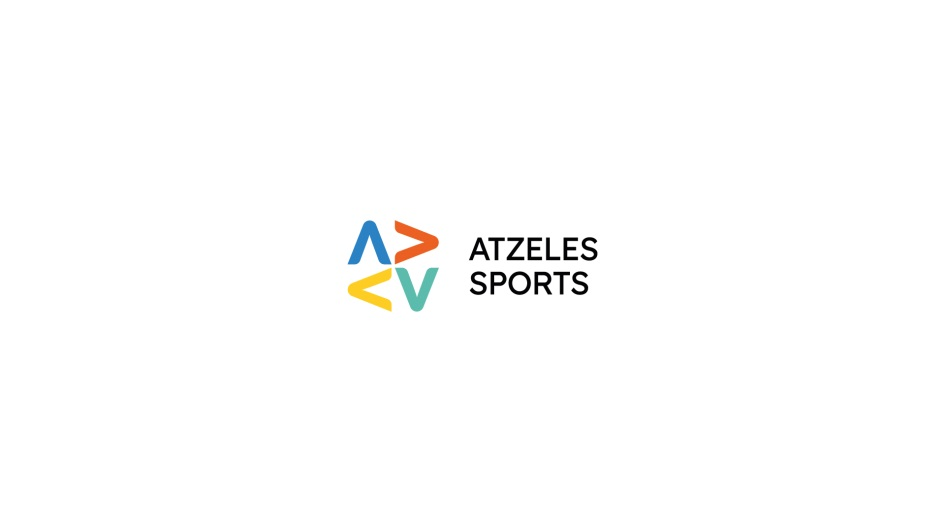 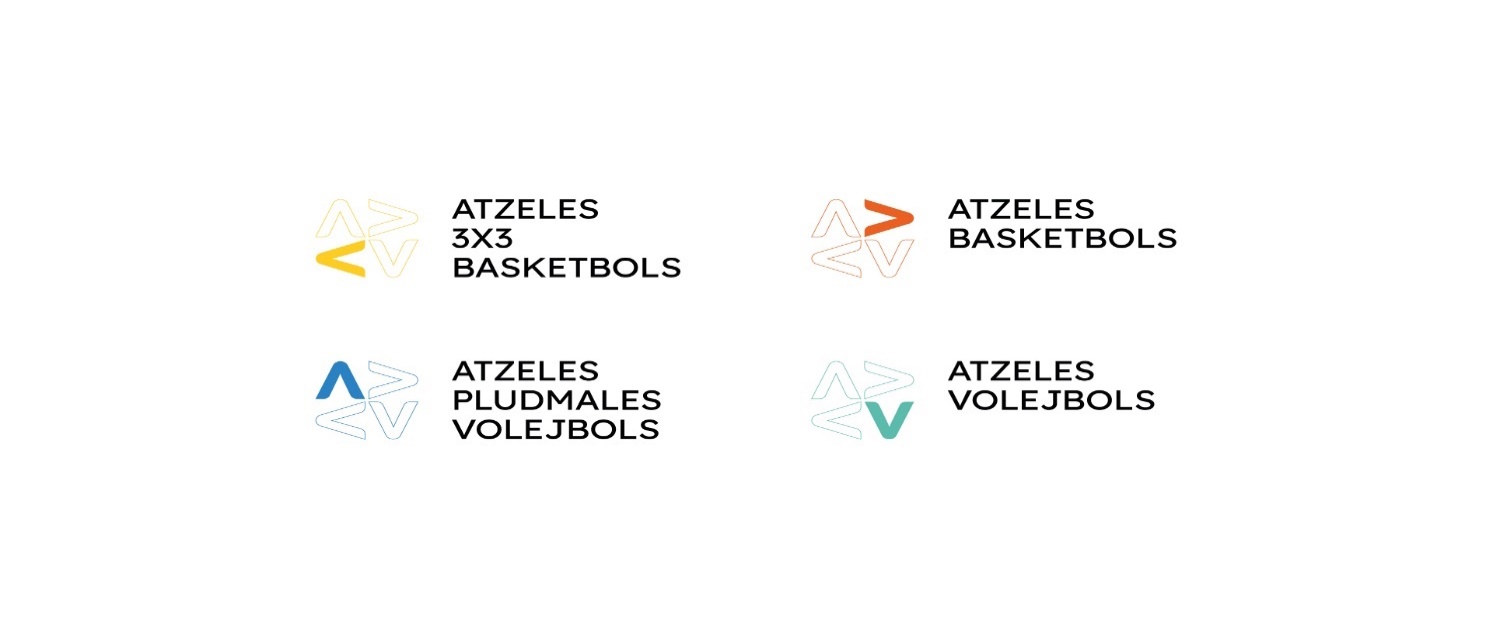 ATZELES PLUDMALES VOLEJBOLS 2022(Vīriešiem, vīriešiem 40+, sievietēm un jaunietēm)NOLIKUMSMērķis un uzdevumiSekmēt pludmales volejbola attīstību Alūksnes, Balvu, Gulbenes un Madonas novados.Izveidot vienotu Alūksnes, Balvu, Gulbenes un Madonas novadu pludmales volejbola čempionātu (turpmāk tekstā - “Pludmales volejbols”).Noskaidrot Pludmales volejbola uzvarētājus.Sacensību organizatoriSacensības organizē Biedrība “1stPlace” sadarbībā ar Gulbenes, Alūksnes, Balvu un Madonas novadu pašvaldībām (turpmāk – Organizators). Organizators ir atbildīga par sacensību vietas kvalitāti un to nodrošinājumu. Organizatoram ir tiesības veikt atkāpes no Starptautisko vai Latvijas pludmales volejbola noteikumu prasībām sacensību vietas nodrošinājumā un iekārtojumā.Posma galvenais tiesnesis nozīmē tiesnešus uz spēli (tiesā iepriekšējās spēles zaudētājs).Posmu koordinatori un galvenie tiesneši:  Balvi: Arnis VOIKA – Ziemellatgales Sporta centra vadītājs, tel. nr.: 29432008, e-pasts: arnis.voika@balvi.lv   Gulbene: Dace ANČA – Gulbenes novada Sporta pārvaldes vadītāja vietniece nozares jautājumos, tel. nr.: 29295359, e-pasts: dace.anca@gulbene.lv  Madona: Aleksandrs ŠRUBS – tel.nr.28374223, e-pasts: aleksandrs.srubs@madona.lv Vasilijs TRUSOVS – tel. nr.: 29937779, e-pasts: vasikus@inbox.lv  Alūksne: Dace ANČA – Gulbenes novada Sporta pārvaldes vadītāja vietniece nozares jautājumos, tel. nr.: 29295359, e-pasts: dace.anca@gulbene.lvBiedrības “1stPlace” valdes loceklis Elvijs STĪBELIS, tel. nr.: 20205200, e-pasts: atzelessports@inbox.lv  Sacensību norises vieta un laiksSacensību norises vieta, laiks, pieteikšanās termiņš:Sacensību sākums plkst. 10.00.Organizators patur tiesības pārcelt attiecīgo spēļu posmu uz citu laiku, norises vietu, kā arī sacensību sākumu.Dalībnieku pieteikšanās un reģistrēšanāsNepieciešams aizpildīt komandas pieteikumu (pielikums nr.1).Komandas pieteikumu sūtīt attiecīgā posma organizatoram uz norādīto e-pastu (punkts 2.5). Reģistrācija sacensību dienā no plkst. 9.00 – 09.50.Gadījumā, ja komanda ir aizkavējusies, telefoniski informē attiecīgā sacensību posma organizatoru. Komanda tiek gaidīta līdz 30 minūtēm.Ja komanda neierodas uz spēles sākumu noteiktajā laikā (neinformē telefoniski Organizatoru un kavē vairāk kā 5 min), tad komandai tiek piešķirts tehniskais zaudējums ar rezultātu 0:2 (0:21; 0:21).Ja komanda pieteikusies noteiktajā termiņā, bet komandu skaits pārsniedz 6.3. punktā noteikto, komanda tiek ievietota gaidīšanas sarakstā. Ja kāda komanda atsauc dalību vismaz dienu pirms sacensībām, komanda iegūst tiesības piedalīties attiecīgajā posmā.Komanda, kura ir pieteikta pēc noteiktā pieteikšanās termiņa beigām, pie sacensībām tiek pielaista ar nosacījumu, ka tai tiek piemērota paaugstināta dalības maksa – EUR 10,00 (desmit eiro) no spēlētāja.Sacensību dienā jauni komandu pieteikumi vairs netiek pieņemti.  Sacensību dalībniekiPludmales volejbols ir atklātās sacensības, kurās piedalās Alūksnes, Balvu, Gulbenes, Madonas un kaimiņu novadu spēlētāji.Pludmales volejbols tiek organizēts četrās grupās:  Sievietes (S): komandā drīkst piedalīties 2 sievietes (18+), 2004.gadā dzimušas un vecākas. Sievietes (40+), 1982.gadā dzimušas un vecākas, drīkst spēlēt 3 spēlētāju sastāvā;Jaunietes (SJ): komandā drīkst piedalīties 2 meitenes, kuras dzimušas 2005.-2010.gadā; Vīrieši (V): komandā drīkst piedalīties 2 vīrieši (16+), 2006.gadā dzimuši un vecāki; Vīrieši/veterāni (V40+): komandā drīkst piedalīties 2 vīrieši (40+), kuri dzimuši 1982.g. un vecāki. Vīrieši (50+), kuri dzimuši 1972.gadā un agrāk, drīkst spēlēt 3 dalībnieku sastāvā. SJ un V40+ grupu dalībniekiem atļauts piedalīties pamatgrupu (S un V) konkurencē, norādot to pieteikumā.Komanda, kādā no posmiem, drīkst mainīt vienu spēlētāju. Šis noteikums neattiecas uz finālposmu. Finālposmā drīkst piedalīties tie spēlētāji, kuri ir aizvadījuši vismaz vienu posmu.Spēlētājiem, kuri nav sasnieguši 18 gadu vecumu, jāuzrāda vecāku atļauja.Sacensību noteikumi un vērtēšanaPludmales volejbols notiek saskaņā ar spēkā esošajiem FIVB pludmales volejbola noteikumiem (fivb.com), kā arī attiecīgo sacensību nolikumu. Par uzvaru komandai tiek piešķirti 2 punkti, par zaudējumu – 1 punkts, par neierašanos uz spēli – 0 punkti. Organizators patur tiesības noteikt citu punktu sistēmu.Augstāku vietu grupā izcīna komanda ar lielāko punktu skaitu. Vienādu punktu gadījumā augstāka vieta komandai, kurai:labāka visu spēļu setu attiecība;labāka visu spēļu “mazo punktu” attiecība;savstarpējās spēles rezultāts.Gadījumā, ja sacensību laikā tiek gūta trauma, akūta slimība vai kāda cita neparedzēta situācija, kurā kāds no spēlētājiem nevar turpināt dalību sacensībās, komanda tiek izslēgta, saglabājot rezultātus.Nepārvaramas varas apstākļos (pandēmija, plūdi, u.c.) izmaiņām un aktuālai informācijai sekot līdzi Atzelessports mājas lapā.Nolikumā neatrunātos jautājumus un konfliktsituācijas risina posma galvenais tiesnesis un koordinators.Sacensību kārtība un izspēles sistēmaPludmales volejbols notiek divās kārtās: grupu turnīrs un izslēgšanas spēles.Pludmales volejbola Organizatori nosaka izspēles kārtību atkarībā no pieteikto komandu skaita, par to sacensību dalībniekus informējot dienu pirms sacensību sākuma.Pirmajā posmā komandas tiek sadalītas grupās izlozes kārtībā. Otrajā, trešajā un finālposmā komandas grupās tiek sadalītas pēc izcīnītās vietas iepriekšējos posmos.Par katru posmu komanda izcīna noteiktu punktu skaitu (pielikums nr.3):Izspēļu sistēma finālposmā – piedalās 16 komandas (pielikums nr.2), kuras tiek sadalītas 4 grupās pa 4 komandām. Izslēgšanas spēlēm kvalificējas 3 labākās komandas no grupas. Lai kvalificētos 16 komandu vidū, komandai ir jāpiedalās vismaz divos posmos.Finansiālie noteikumiViena posma dalības maksa no katra dalībnieka ir EUR 5,00 (pieci eiro).  Samaksa tiek veikta sacensību dienā reģistrējoties. Izdevumus, kas saistīti ar spēlētāju dalību sacensībās (transports, ēdināšana u.c. izdevumi), sedz paši. Komandas un spēlētāji, kuri nav nokārtojuši finansiālās saistības, sacensībām netiek pielaisti.Dalības maksa tiek novirzīta organizatoriskajiem izdevumiem un finālposma apbalvošanai. Sporta formas un bumbasSacensībās  komanda  spēlē vienādās formās (vienādi krekli), bez krekliem spēlēt ir aizliegts.Vēlams uz sporta formām numuri.Spēlē ar oficiālajām FIVB apstiprinātajām pludmales volejbola bumbām Mikasa VLS300. Drīkst spēlēt ar savu piedāvāto bumbu, vienojoties ar otru komandu.Sacensību informācijaIzspēles kārtība, kalendārs, ierašanās laiks un cita informācija, kas saistīta ar attiecīgo posmu būs redzama 1 (vienu) dienu pirms attiecīgā posma mājas lapā – www.atzelessports.lv, novadu mājas lapās, kā arī Atzeles sports sociālajā platformā www.facebook.com  SankcijasStarpgadījumu un pārkāpumu gadījumā organizatori ir tiesīgi pieņemt lēmumu par sankciju piemērošanu attiecīgajai komandai, dalībniekam vai līdzjutējam (ja tādi tiek pieļauti). Medicīniskais nodrošinājumsKatrs dalībnieks ir atbildīgs par sava veselības stāvokļa atbilstību dalībai sacensībās un to apstiprina ar personīgo parakstu sacensību dienā iesniegtajā komandas pieteikumā. Spēlētājiem, kuri nav sasnieguši 18 gadu vecumu, jābūt vecāku vai ģimenes ārsta apliecinājumam, kā arī vecāku atļaujai piedalīties sacensībās.Sacensību organizatori nodrošina medicīnas personāla klātbūtni. Traumu gadījumā Organizatori nodrošina ātrās medicīniskās palīdzības izsaukšanu. ApbalvošanaKatrā posmā 1.-3.vietas ieguvējas komandas katrs dalībnieks tiek apbalvots ar balvām.Finālposmā 1.-3.vietas ieguvējas komandas katrs dalībnieks tiek apbalvots ar personalizētu “Atzeles pludmales volejbola” kausu un balvu.Pielikums nr. 1ATZELES PLUDMALES VOLEJBOLS 2022Komandas pieteikums __________________(grupa)Pielikums nr. 2Atzeles pludmales volejbola finālposma izspēles sistēmaPielikums nr. 3Atzeles pludmales volejbola čempionātapunktu skalaŠo nolikumu izstrādāja un sagatavoja biedrība “1stPlace”. Ar parakstu, Nolikumā minētajiem noteikumiem piekrīt un apņemas nodrošināt to izpildi:APSTIPRINUBiedrības „1stPlace” valdes loceklis                    Elvijs Stībelis                   __________________                                        (amats)                                               	        (vārds, uzvārds)                       	         (paraksts)SASKAŅOTSGulbenes novada Sporta pārvaldes vadītājs       Lauris Krēmers              __________________	                                 (amats)                                                                            (vārds, uzvārds)                                       (paraksts)SASKAŅOTSZiemeļlatgales Sporta centra vadītājs	        Arnis Voika                  __________________	                                 (amats)                                                                             (vārds, uzvārds)                                       (paraksts)SASKAŅOTSAlūksnes novada Kultūras un sporta nodaļas vadītāja    			     Sanita Eglīte                   __________________	                                 (amats)                                                                             (vārds, uzvārds)                                       (paraksts)SASKAŅOTSMadonas Bērnu un jaunatnes sporta skolas direktors     				      Voldemārs Šmugais      __________________	                                 (amats)                                                                              (vārds, uzvārds)                                       (paraksts)PosmsDatumsNorises vietaPieteikšanāsAtrašanās vieta, koordinātas1.posms26. jūnijsBalvu pludmales volejbola laukumiLīdz 22.jūnijamPie Balvu ezera2.posms10. jūlijsMadonas pilsētas pludmales volejbola laukumiLīdz 7.jūlijamKarjera ezera teritorija 3.posms24.jūlijsLitenes stadiona pludmales volejbola laukumiLīdz 21.jūlijamLitenes stadions, 57°11'20"N   27°1'42"EFinālposms6. augustsAlūksnes pilssalas pludmales volejbola laukumiFinālkomandas tiks paziņotas līdz 1.augustamAlūksnes pilssala,57°25'44"N   27°3'15"EKomandas pieteikumsKomandas pieteikumsKomandas pieteikumsKomandas pieteikumsKomandas pieteikumsKomandas nosaukumsspēlētāja/sspēlētāja/sParaksts, kas apliecina, ka dalībnieks atbild par savu veselības stāvokli; par to, ka ievēros LR spēkā esošos normatīvos aktus, kas nosaka epidemioloģiskās drošības pasākumus Covid-19 infekcijas izplatības ierobežošanai un ka nav iebildumu pret personīgo datu, fotogrāfiju un video publicēšanu interneta vietnēs, sociālajos tīklosVārdsUzvārdsspēlētāja/sspēlētāja/sParaksts, kas apliecina, ka dalībnieks atbild par savu veselības stāvokli; par to, ka ievēros LR spēkā esošos normatīvos aktus, kas nosaka epidemioloģiskās drošības pasākumus Covid-19 infekcijas izplatības ierobežošanai un ka nav iebildumu pret personīgo datu, fotogrāfiju un video publicēšanu interneta vietnēs, sociālajos tīklosVārdsUzvārdsspēlētāja/s spēlētāja/s Paraksts, kas apliecina, ka dalībnieks atbild par savu veselības stāvokli; par to, ka ievēros LR spēkā esošos normatīvos aktus, kas nosaka epidemioloģiskās drošības pasākumus Covid-19 infekcijas izplatības ierobežošanai un ka nav iebildumu pret personīgo datu, fotogrāfiju un video publicēšanu interneta vietnēs, sociālajos tīklosVārdsUzvārdsKontakttālrunise-pastsPieteikums posmam(Norādīt datumu un posmu)(Norādīt datumu un posmu)Grupu spēles Grupu spēles Grupu spēles Grupu spēles Grupu spēles Grupu spēles Spēles nr.DatumsLaiksLaukumsKomandaKomandaA grupaA grupaA grupaA grupaA grupaA grupa1.[1][16]2.[8][9]9.(1.spēles uzvarētājs)(2.spēles uzvarētājs)10.(1.spēles zaudētājs)(2.spēles zaudētājs)B grupaB grupaB grupaB grupaB grupaB grupa3.[2][15]4.[7][10]11.(3.spēles uzvarētājs)(4.spēles uzvarētājs)12.(3.spēles zaudētājs)(4.spēles zaudētājs)C grupaC grupaC grupaC grupaC grupaC grupa5.[3][14]6.[6][11]13.(5.spēles uzvarētājs)(6.spēles uzvarētājs)14.(5.spēles zaudētājs)(6.spēles zaudētājs)D grupaD grupaD grupaD grupaD grupaD grupa7.[4][13]8.[5][12]15.(7.spēles uzvarētājs)(8.spēles uzvarētājs)16.(7.spēles zaudētājs)(8.spēles zaudētājs)Izslēgšanas spēles, ceturtdaļfināls, pusfināls, finālsIzslēgšanas spēles, ceturtdaļfināls, pusfināls, finālsIzslēgšanas spēles, ceturtdaļfināls, pusfināls, finālsIzslēgšanas spēles, ceturtdaļfināls, pusfināls, finālsIzslēgšanas spēles, ceturtdaļfināls, pusfināls, finālsIzslēgšanas spēles, ceturtdaļfināls, pusfināls, finālsSpēles nr.DatumsLaiksLaukumsKomandaKomanda17. [B grupas 2.vieta][D grupas 3.vieta]18. [C grupas 2.vieta][A grupas 3.vieta]19. [D grupas 2.vieta][B grupas 3.vieta]20. [A grupas 2.vieta][C grupas 3.vieta]¼ Fināls¼ Fināls¼ Fināls¼ Fināls¼ Fināls¼ Fināls21.[A grupas 1.vieta](17.spēles uzvarētājs)22.[D grupas 1.vieta](18.spēles uzvarētājs)23.[C grupas 1.vieta](19.spēles uzvarētājs)24.[B grupas 1.vieta](20.spēles uzvarētājs)½ Fināls½ Fināls½ Fināls½ Fināls½ Fināls½ Fināls25.(21.spēles uzvarētājs)(22.spēles uzvarētājs)26.(23.spēles uzvarētājs)(24.spēles uzvarētājs)3.vieta3.vieta3.vieta3.vieta3.vieta3.vieta27.(25.spēles zaudētājs)(26.spēles zaudētājs)1.vieta1.vieta1.vieta1.vieta1.vieta1.vieta28.(25.spēles uzvarētājs)(26.spēles uzvarētājs)Komandas punktiKomandas punktiVietaReitinga punkti1.802.723.644.565.-8.489.-12.4013.-16.3217.-20.2421.-28.2029.-36.1637.-44.8